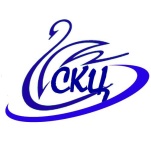 Муниципальное бюджетное учреждение культуры«Лебяжьевский Социально-культурный центр»/МБУК «Лебяжьевский СКЦ»/*****************************************************************************ЗаявлениеПрошу назначить мне единовременное пособие в связи с рождением ребенка Приложение:1. Справка о рождении ребенка №_____ от «____» _____________ 20____ г.2. Справка с места работы отца ребенка _____________________________ о том, что пособие ему не начислялось и не выплачивалось, от «____» __________ 20___г. № ____.3. Копия свидетельства о рождении.Директору МБУК «Лебяжьевский СКЦ»Хлыстунову Д.М.Директору МБУК «Лебяжьевский СКЦ»Хлыстунову Д.М.от(должность работника)(фамилия полностью, инициалы)фамилия, имя, отчество ребенка, дата рождения ребенка(дата)(подпись)(расшифровка подписи)